TRACK RULES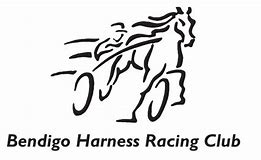 2023-2024GENERAL RULESAll persons using the Complex must comply with the following requirements:Must hold an appropriate HRV License.Wearing correctly fastened and approved skullcaps is compulsory.Approved Safety Vests must be worn at all times in accordance with HRV Rules.Enclosed shoes must be worn whenever working with horses.No mobile phones are to be used whilst in control of horses.Reflective Vests must be worn if working at dawn or dusk.All horses being driven on tracks must have a suitable spotter in place at all times.  	All Joggers entering the Complex must have suitable reflectors and/or lighting attached.Horses floated to the Complex must be unloaded in the Float Park Area and no horses are to be tied to fences or to horse floats.  If any track gates are closed, gates MUST NOT, in any circumstances, be opened and the facilities accessed by horses.The BHRC reserves the right to close tracks at any time. Wherever possible, notice will be given to trainers via SMS messaging.No litter to be left in any area and it is an expectation that trainers will clean up manure from their horses when using the stable areas. BHRC takes no responsibility for any loss or damage to any equipment left on the courseNo leading of a horse in sulky on all tracks, except on INNER TRACK. Only one horse is permitted to be led from a sulky at a time and only on the Third Track (Inner Track)  Horses tied to the side of carts/sulky is ProhibitedFACILITY RULES OF MEMBERSHIP, FEES, AND USAGE.All new applications for membership must be approved by Committee.All users of the Complex must pay the Annual Fee as set by the Bendigo Harness Racing Club, and return a signed copy of their “Trainers Details & Acceptance Form”. THE BHRC RESERVES THE RIGHT TO REFUSE USE OF THE COMPLEX TO ANY PERSON DUE TO NON-COMPLIANCE WITH TRACK RULES, NON-SUBMISSION OF FORMS, OR NON-PAYMENT OF FEES. NON-PAYMENT OR NON-COMPLIANCE WILL ALSO BE REPORTED TO HRV STEWARDS FOR FURTHER ACTION. ACCESS TO COMPLEXHours.THE TRACKS/COMPLEX MAY ONLY BE USED DURING DAYLIGHT HOURS, OR DURING THOSE TIMES WHEN THE SUPPLEMENTARY LIGHTING ON THE GRANDSTAND IS IN OPERATION.Access.Trainers MUST use the designated crossing points to access jog tracks and race tracks. As such, walking across the tracks at random is prohibited.Closed.All access gates to the Race Track will be closed/locked in the evening before Race Meetings and reopened at 6.00AM on Race Day.Automated gate access to the bottom of the main straight is prohibited whilst greyhounds are trailing or racingMAIN TRACK (RACE TRACK)Closed.Track Maintenance may be conducted from 12 noon till completed on all days (when required). No horses will be allowed on track until maintenance is completed.Track will be closed at 12 noon on the day BEFORE a race meeting, as per HRV direction.Track will be closed at 12 noon on weekday Trial Days.Track will be closed 12 noon on Saturday before Sunday Morning Trials.Track may be closed earlier than above if weather poses a threat to race day preparations Rules.Main track to be used for FAST WORK ONLY.All horses to work outside markers caps.Any marker caps turned over are to be reinstated.Caps are generally left off track day after race meetings.Galloping as a pacemaker is permitted (no individual galloping). NOTE: TRIAL BASIS.Prohibited.Individual galloping, jogging, warming up, or walking.Any carts with tyres other than standard sulky tyres.SECOND TRACK (MIDDLE TRACK)Closed.Track Maintenance may be conducted from 12 noon till completed on all days (when required). No horses will be allowed on track until maintenance is completed.Closed 8.00 AM on Day Race Meetings Closed 9 AM on Twilight Race Meetings.	Closed 12 noon on Night Race Meetings.	Closed 7.30 AM on Sunday Trial Days and 4.00 pm on Monday Trial Nights.Rules.Galloping is permitted on this track only. Drivers must advise other drivers of their intention to gallop their horses.Horses galloping or conducting fast work take preference over horses jogging.Only as a last resort, Joggers can be used on the inside track, but permission is strictly required by Track Curator or General ManagerProhibited.Horses tied to the side of carts/sulkies.Leading of horses.THIRD TRACK (INNER TRACK)  Closed.Track Maintenance may be conducted from 12 noon till completed on all days (when required). No horses will be allowed on track until maintenance is completed.Closed 8.00 AM on Day Race Meetings Closed 9 AM on Twilight Race Meetings.	Closed 12 noon on Night Race Meetings.Closed 7.30 AM on Sunday Trial Days and 4.00 PM on Monday Trial Nights.Rules.Leading of a single horse by cart permitted on INNER TRACK only.Only one horse is permitted to be led.Slow cantering is permitted on this track. Prohibited.Galloping or fast work is prohibited on this track.HAROLD PARK (MAIN CARPARK TRACK)Closed.Two (2) hours prior to the start of Greyhound Race Meetings.Rules.Horses are permitted to travel in both a clockwise and anti-clockwise direction.All Joggers must have lead ropes and a neck strap attached per horse to the joggerAll Joggers entering the Complex must have suitable reflectors and/or lighting attached.Prohibited.All working of horses not attached to a joggerSTALLSClosed.Closed 8.00 AM on Day Race Meetings Closed 9 AM on Twilight Race Meetings.	Closed 12 noon on Night Race Meetings.Rules.Stalls to be used whilst training are Stalls 1-46 only.Trainers must clean stalls of all manure and rubbish as they leave. Highlighted RulesRules that have been highlighted are consistently broken by certain trainers & stable hands. These and all rules are in place for safety of our venue, you, your horses & the general public. Non compliance may see the BHRC refuse access to our complex.